«Поликлиническое отделение №1», ул.5-Линия, д.117А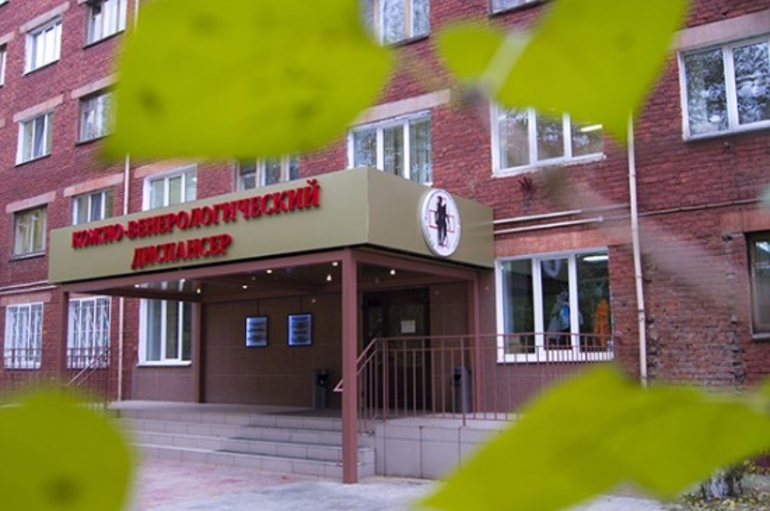 График работы врачей Поликлинического отделения №1 БУЗОО "ККВД":В субботу принимает дежурный врач с 8.00 до 15.00В графике возможны изменения, пожалуйста, уточняйте информацию в регистратуре.График работы врачей поликлинического отделения №1 БУЗОО ККВД, оказывающих платные услугиПредварительная запись на прием по телефону регистратуры ежедневно (кроме субботы и воскресенья) с 15.00 до 17.00. Запись возможна на неделю вперёд.Схема проезда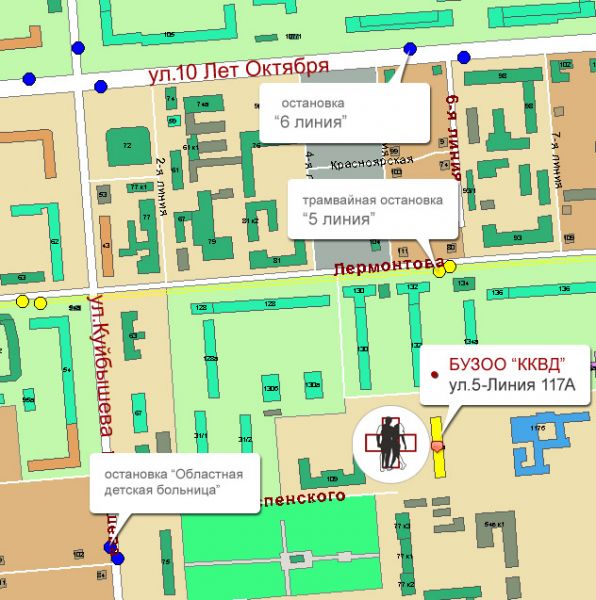 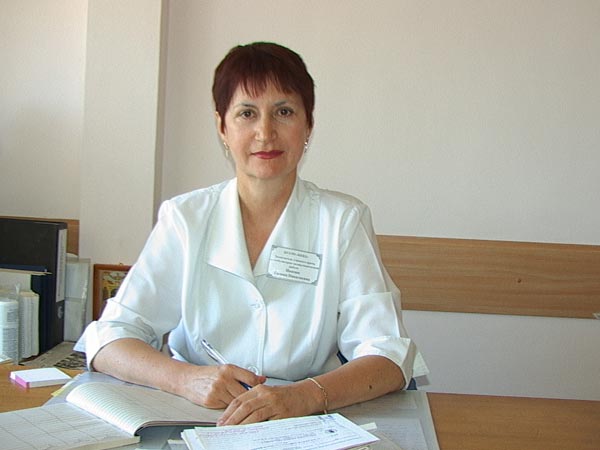 Заместитель главного врача по амбулаторно-поликлинической помощи
Ивасюк Галина Николаевна тел.(3812) 36-36-49№ кабинетаФ.И.О.КатегорияДни приёмаЧасы приёмаКабинет № 1Синельникова Людмила БорисовнаВрач высшей категорииПн, Ср, ПтС 12:30 до 19:00Кабинет № 1Синельникова Людмила БорисовнаВрач высшей категорииВт, ЧтС 08:00 до 14:30Кузнецова Елена ГригорьевнаМ/с высшей категорииКабинет № 1Терлецкая Татьяна ВикторовнаВрачПн, Ср, ПтС 08:00 до 14:30Кабинет № 1Терлецкая Татьяна ВикторовнаВрачВт, ЧтС 12:30 до 19:00Кузнецова Елена ГригорьевнаМ/с высшей категорииКабинет № 2Успенская Юлия АркадьевнаВрач высшей категорииЕжедневноС 08:00 до 14:30Калинникова Татьяна ЭдуардовнаМ/с высшей категорииКабинет № 7Кунгурова Лилия РавильевнаВрач 2 категорииПн, СрС 09:00 до 13:00Кабинет № 7Кунгурова Лилия РавильевнаВрач 2 категорииВт, ЧтС 08:30 до 13:00Никитина Ольга ВасильевнаМ/с высшей категорииКабинет № 9Подбельская Марина ВладимировнаВрач высшей категорииПн, Ср, Чт, ПтС 08:00 до 14:30Кабинет № 9Подбельская Марина ВладимировнаВрач высшей категорииВтС 12:30 до 19:00Кузнецова Юлия АлександровнаМ/сКабинет № 14аБонькин Владимир АлександровичВрач высшей категорииЧётные числаС 12:30 до 19:00Кабинет № 14аБонькин Владимир АлександровичВрач высшей категорииНечётные числаС 08:00 до 14:30Горшкова Ольга АлександровнаМ/с высшей категорииКабинет № 15Новикова Марина ВасильевнаВрач 1 категорииПн, ПтС 08:00 до 12:00Кабинет № 15Новикова Марина ВасильевнаВрач 1 категорииВт, Ср, ЧтС 08:00 до 14:00Усина Арайлым ГизатовнаМ/сКабинет № 16Балашко Юрий ИвановичВрач высшей категорииПн, Вт, Чт, ПтС 12:30 до 19:00Кабинет № 16Балашко Юрий ИвановичВрач высшей категорииСрС 08:00 до 14:30Василенко Оксана ВладимировнаВрач 1 категорииПн, Вт, Чт, ПтС 08:00 до 14:30Василенко Оксана ВладимировнаВрач 1 категорииСрС 12:30 до 19:00Мусабекова Диана БигжигитовнаМ/сКабинет № 18Захарова Елена ВикторовнаМ/с 1 категорииЧётные числаС 08:00 до 13:00Кабинет № 18Захарова Елена ВикторовнаМ/с 1 категорииНечётные числаС 13:00 до 19:00Сабаралеева Любовь МихайловнаМ/с 2 категорииНечётные числаС 13:00 до 19:00Сабаралеева Любовь МихайловнаМ/с 2 категорииЧётные числаС 08:00 до 13:00Кабинет № 19Липатникова Анастасия СергеевнаВрачПн. ПтС 12:30 до 19:00Кабинет № 19Липатникова Анастасия СергеевнаВрачВт, Ср, ЧтС 08:00 до 14:30Коновалова Венера МанзуровнаМ/с 2 категорииКабинет № 21Крутневская Анастасия АлександровнаВрачПн, Вт, Чт, ПтС 08:00 до 14:30Кабинет № 21Крутневская Анастасия АлександровнаВрачСрС 12:30 до 19:00Королева Наталья ИвановнаМ/с 2 категорииАнонимный кабинетПеревалов Александр ЮрьевачВрач высшей категорииСкользящий графикИванкович Ирина МихайловнаВрач 1 категорииСкользящий график